АДМИНИСТРАЦИЯ МУНИЦИПАЛЬНОГО ОБРАЗОВАНИЯ«МОНАСТЫРЩИНСКИЙ РАЙОН» СМОЛЕНСКОЙ ОБЛАСТИРАСПОРЯЖЕНИЕот  30.08.2021                        № 0233-рОб утверждении Перечня массовых социально значимых государственных и муниципальных услуг, подлежащих переводу в электронный формат, оказываемых Администрацией муниципального образования «Монастырщинский район» Смоленской областиВ соответствии с письмом заместителя Министра цифрового развития, связи и массовых коммуникаций Российской Федерации О.Ю. Качанова от 17.05.2021 № ОК-П13-070-18044:1. Утвердить Перечень массовых социально значимых государственных и муниципальных услуг, подлежащих переводу в электронный формат, оказываемых Администрацией муниципального образования «Монастырщинский район» Смоленской области, в соответствии с приложением к настоящему распоряжению.2. Признать утратившим силу:- распоряжение Администрации муниципального образования «Монастырщинский район» Смоленской области от 14.07.2021 № 0183-р «Об утверждении Перечня массовых социально значимых государственных и муниципальных услуг, подлежащих переводу в электронный формат, оказываемых Администрацией муниципального образования «Монастырщинский район» Смоленской области».3. Настоящее распоряжение вступает в силу с момента его подписания и подлежит размещению на официальном сайте Администрации муниципального образования «Монастырщинский район» Смоленской области (Е.М. Тищенкова).Глава муниципального образования«Монастырщинский район»Смоленской области									     В.Б. ТитовПриложениеУТВЕРЖДЕНраспоряжением Администрации муниципального образования«Монастырщинский район» Смоленской области от _______________№ _________Перечень массовых социально значимых государственных и муниципальных услуг, подлежащих переводу в электронный формат, оказываемых Администрацией муниципального образования «Монастырщинский район» Смоленской области№п/пНаименование массовой социально значимой государственной и муниципальной  услуги Должностное лицо, ответственное за перевод массовой социально значимой государственной и муниципальной услуги1Выдача разрешения на ввод объекта в эксплуатациюА.А. Горелов, заместитель Главы муниципального образования «Монастырщинский район» Смоленской области2Выдача разрешения на строительство объекта капитального строительства (в том числе внесение изменений в разрешение на строительство объекта капитального строительства и внесение изменений в разрешение на строительство объекта капитального строительства в связи с продлением срока действия такого разрешения)А.А. Горелов, заместитель Главы муниципального образования «Монастырщинский район» Смоленской области3Направление уведомления о соответствии построенных или реконструированных объектов индивидуального жилищного строительства или садового дома требованиям законодательства Российской Федерации о градостроительной деятельностиА.А. Горелов, заместитель Главы муниципального образования «Монастырщинский район» Смоленской области4Направление уведомления о соответствии указанных в уведомлении о планируемом строительстве параметров объекта индивидуального жилищного строительства или садового дома установленным параметрам и допустимости размещения объекта индивидуального жилищного строительства или садового дома на земельном участкеА.А. Горелов, заместитель Главы муниципального образования «Монастырщинский район» Смоленской области5Выдача градостроительного плана земельного участкаА.А. Горелов, заместитель Главы муниципального образования «Монастырщинский район» Смоленской области6Выдача разрешений на право вырубки зеленых насажденийН.А. Дьяконенков, заместитель Главы муниципального образования «Монастырщинский район» Смоленской области7Выплата компенсации части родительской платы за присмотр и уход за детьми в государственных и муниципальных образовательных организациях, находящихся на территории соответствующего субъекта Российской ФедерацииН.А. Дьяконенков, заместитель Главы муниципального образования «Монастырщинский район» Смоленской области8Организация отдыха детей в каникулярное время   Н.А. Дьяконенков, заместитель Главы муниципального образования «Монастырщинский район» Смоленской области9Перераспределение земель и (или) земельных участков, находящихся в государственной или муниципальной собственности, и земельных участков, находящихся в частной собственностиА.А. Горелов, заместитель Главы муниципального образования «Монастырщинский район» Смоленской области10Предоставление разрешения на осуществление земляных работА.А. Горелов, заместитель Главы муниципального образования «Монастырщинский район» Смоленской области11Присвоение адреса объекту адресации, изменение и аннулирование такого адресаН.А. Дьяконенков, заместитель Главы муниципального образования «Монастырщинский район» Смоленской области12Согласование проведения переустройства и (или) перепланировки помещения в многоквартирном домеА.А. Горелов, заместитель Главы муниципального образования «Монастырщинский район» Смоленской области13Утверждение схемы расположения земельного участка или земельных участков на кадастровом плане территорииА.А. Горелов, заместитель Главы муниципального образования «Монастырщинский район» Смоленской области14Предоставление земельного участка, находящегося в муниципальной собственности, или государственная собственность на который не разграничена, на торгахА.А. Горелов, заместитель Главы муниципального образования «Монастырщинский район» Смоленской области15Информационное обеспечение физических и юридических лиц на основе документов Архивного фонда Российской Федерации и других архивных документов, предоставление архивных справок, архивных выписок и копий архивных документовА.А. Горелов, заместитель Главы муниципального образования «Монастырщинский район» Смоленской области16Направление уведомления о планируемом сносе объекта капитального строительства и уведомления о завершении сноса объекта капитального строительстваА.А. Горелов, заместитель Главы муниципального образования «Монастырщинский район» Смоленской области17Перевод жилого помещения в нежилое помещение и нежилого помещения в жилоеА.А. Горелов, заместитель Главы муниципального образования «Монастырщинский район» Смоленской области18Предоставление разрешения на отклонение от предельных параметров разрешенного строительства, реконструкции объекта капитального строительстваА.А. Горелов, заместитель Главы муниципального образования «Монастырщинский район» Смоленской области19Выдача разрешения на установку и эксплуатацию рекламных конструкций на соответствующей территории, аннулирование такого разрешенияА.А. Горелов, заместитель Главы муниципального образования «Монастырщинский район» Смоленской области20Выдача разрешения на использование земель или земельного участка, которые находятся в государственной или муниципальной собственности, без предоставления земельных участков и установления сервитута, публичного сервитутаА.А. Горелов, заместитель Главы муниципального образования «Монастырщинский район» Смоленской области21Отнесение земель или земельных участков к определенной категории или перевод земель или земельных участков из одной категории в другуюА.А. Горелов, заместитель Главы муниципального образования «Монастырщинский район» Смоленской области22Установление сервитута (публичного сервитута) в отношении земельного участка, находящегося в государственной или муниципальной собственностиА.А. Горелов, заместитель Главы муниципального образования «Монастырщинский район» Смоленской области23Постановка на учет и направление детей в образовательные учреждения, реализующие образовательные программы дошкольного образованияН.А. Дьяконенков, заместитель Главы муниципального образования «Монастырщинский район» Смоленской области24Оформление свидетельств об осуществлении перевозок по маршруту регулярных перевозок и карт маршрута регулярных перевозок, переоформление свидетельств об осуществлении перевозок по маршруту регулярных перевозок и карт маршрута регулярных перевозокА.А. Горелов, заместитель Главы муниципального образования «Монастырщинский район» Смоленской области25Предоставление недвижимого имущества, находящегося в государственной и муниципальной собственности, арендуемого субъектами малого и среднего предпринимательства при реализации ими преимущественного права на приобретение арендуемого имущества, в собственностьА.А. Горелов, заместитель Главы муниципального образования «Монастырщинский район» Смоленской области26Подготовка и утверждение документации по планировке территорииА.А. Горелов, заместитель Главы муниципального образования «Монастырщинский район» Смоленской области27Выдача решения о согласовании архитектурно-градостроительного облика объекта капитального строительстваА.А. Горелов, заместитель Главы муниципального образования «Монастырщинский район» Смоленской области28Предоставление разрешения на условно разрешенный вид использования земельного участка или объекта капитального строительстваА.А. Горелов, заместитель Главы муниципального образования «Монастырщинский район» Смоленской области29Установка информационной вывески, согласование дизайн - проекта размещения вывескиА.А. Горелов, заместитель Главы муниципального образования «Монастырщинский район» Смоленской области30Постановка граждан на учет в качестве лиц, имеющих право на предоставление земельных участков в собственность бесплатноА.А. Горелов, заместитель Главы муниципального образования «Монастырщинский район» Смоленской области31Предварительное согласование предоставления земельного участка, находящегося в государственной или муниципальной собственностиА.А. Горелов, заместитель Главы муниципального образования «Монастырщинский район» Смоленской области32Предоставление в собственность, аренду, постоянное (бессрочное) пользование, безвозмездное пользование земельного участка, находящегося в государственной или муниципальной собственности, без проведения торговА.А. Горелов, заместитель Главы муниципального образования «Монастырщинский район» Смоленской области33Предоставление земельного участка, находящегося в государственной или муниципальной собственности, в собственность бесплатноА.А. Горелов, заместитель Главы муниципального образования «Монастырщинский район» Смоленской области34Принятие на учет граждан в качестве нуждающихся в жилых помещенияхН.А. Дьяконенков, заместитель Главы муниципального образования «Монастырщинский район» Смоленской области35Выдача специального разрешения на движение по автомобильным дорогам тяжеловесного и (или) крупногабаритного транспортного средства в соответствии с полномочиями, определенными в статье 31 Федерального закона «Об автомобильных дорогах и о дорожной деятельности в Российской Федерации и о внесении изменений в отдельные законодательные акты Российской Федерации»А.А. Горелов, заместитель Главы муниципального образования «Монастырщинский район» Смоленской области36Предоставление жилого помещения по договору социального наймаН.А. Дьяконенков, заместитель Главы муниципального образования «Монастырщинский район» Смоленской области37Прием заявлений о зачислении в государственные и муниципальные образовательные организации субъектов Российской Федерации, реализующие программы общего образованияН.А. Дьяконенков, заместитель Главы муниципального образования «Монастырщинский район» Смоленской области38Установление опеки, попечительства (в том числе предварительные опека и попечительство), патроната, освобождение опекуна (попечителя) от исполнения им своих обязанностейН.А. Дьяконенков, заместитель Главы муниципального образования «Монастырщинский район» Смоленской области39Выдача акта освидетельствования проведения основных работ по строительству (реконструкции) объекта индивидуального жилищного строительства с привлечением средств материнского (семейного) капиталаА.А. Горелов, заместитель Главы муниципального образования «Монастырщинский район» Смоленской области40Назначение ежемесячной выплаты на содержание ребенка в семье опекуна (попечителя) и приемной семьеН.А. Дьяконенков, заместитель Главы муниципального образования «Монастырщинский район» Смоленской области41Назначение и выплата единовременного пособия при передачи ребенка на воспитание в семьюН.А. Дьяконенков, заместитель Главы муниципального образования «Монастырщинский район» Смоленской области42Признание садового дома жилым домом и жилого дома садовым домомА.А. Горелов, заместитель Главы муниципального образования «Монастырщинский район» Смоленской области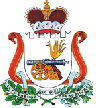 